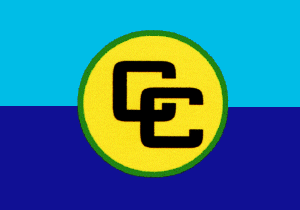 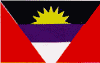 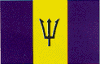 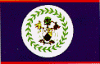 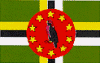 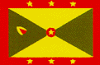 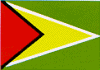 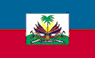 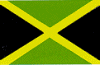 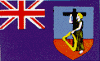 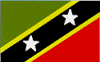 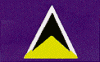 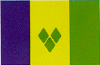 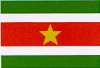 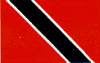 REGIONAL JUDICIAL AND LEGAL SERVICES COMMISSIONAPPLICATION for MEMBER,CARIBBEAN COMMUNITY ADMINISTRATIVE TRIBUNAL (CCAT)PART A: APPLICANT DETAILSLEGAL PROFESSIONAL STATUS Please place a X at appropriate status.PART B:  EDUCATION, TRAINING and PROFESSIONAL EXPERIENCE (Please complete each section).  FURTHER AND HIGHER EDUCATION:PROFESSIONAL AND LEGAL TRAININGADMISSION TO THE BAR:OTHER TRAINING:PROFESSIONAL EXPERIENCE: Please provide details of your professional experience since being called to the Bar, starting with the most recent. Please include the name of the Head of the Chambers and if your role included litigation and/or litigation management.POSITIONS OF LEADERSHIP:PART C: JUDICIAL EXPERIENCEPART D: GENERALCHARACTER: (Please circle appropriate answer)REFEREES: Please provide the names, positions and professional addresses of not less than 3 persons of whom 2 shall be members of the judiciary and/or the legal profession but not a sitting Judge of the CCJ who you consider will be able to comment on your qualities and experience.Title: Mr/Ms/Mrs:Last/Surname/Family Name:First/Given Name:Other Name:Preferred Address:Preferred Phone Number:  [International Dial Code] [Number]Preferred Email Address:Current Position Title:Current Organisation:Current Location:Nationality:Date of Birth:Decorations, Honours:Former/Serving Chief Justice:Queen’s Counsel:Former/Serving Justice of Appeal:Barrister:Former/Serving Judge:Solicitor:Teacher of Law:Other (please state):Degrees/Diploma/Certificates awarded (Lists as many as relevant, add rows if needed)University/College/ Institution/Organization attended and addressesYears attendedYears attendedDegrees/Diploma/Certificates awarded (Lists as many as relevant, add rows if needed)University/College/ Institution/Organization attended and addressesFrom To Degrees/Diploma/Certificates University/College/ Institution/Organization attended and addressesYears attendedYears attendedDegrees/Diploma/Certificates University/College/ Institution/Organization attended and addressesFrom ToDate(s) of Admission Place(s) of AdmissionYear Silk Taken (if applicable)Degrees/Diploma/Certificates University/College/ Institution/Organization attended and addressesYears attendedYears attendedDegrees/Diploma/Certificates University/College/ Institution/Organization attended and addressesFromToRole/Position TitleChamber/Firm/Organisation and addressYearsYearsBrief Description of RoleRole/Position TitleChamber/Firm/Organisation and addressFromToBrief Description of RoleRole/Position TitleChamber/Firm/Organisation and addressYearsYearsBrief Description of RoleRole/Position TitleChamber/Firm/Organisation and addressFromToBrief Description of RoleDo you now hold or have held in the past any judicial appointments? (Please circle appropriate answer)YESNOIf you currently hold a judicial position please state the court(s) where you now preside and the duration of your appointment.Please state any location(s) where you have sat in the last 5 years and the courts over which you.If you hold or have held any judicial appointment, please describe the work you have done as a holder of a judicial office and the jurisdictions exercised.Have you ever been convicted of or cautioned in relation to any criminal offence?NOYES (please give details including dates)Have you ever been adjudged bankrupt, made a composition with your creditors, or have been sued to judgement for any debt, or are any such proceedings pending?NOYES (please give details including dates)Have you ever had proceedings brought against you, or paid a penalty, or made a composition in respect of failing to pay any debt or any other default relative to any form of tax or rates, or are there any such proceedings pending? NOYES (please give details including dates)Have you ever had action brought against you for professional negligence without a matter being dismissed, or are any such proceeding pending? If any such action has been brought or pending against your firm in respect of any matter under your supervision please answer “YES”. NOYES (please give details including dates)Are you, or have you ever been subject to disciplinary proceedings of the Bar in respect of complaints regarding a matter involving you personally or under your supervision, without the matter having been dismissed, or are any such proceedings pending?NOYES (please give details including dates)Name of RefereePositionPostal AddressE-mail Address